Dawn Mission to Vesta and CeresGravity Science Archive Software Interface Specificationashokkumar.verma@nasa.govNavigation & Mission Design Branch (595)Flight Dynamic Facility | Omitron, Inc.NASA Goddard Space Flight CenterMail Stop 595.1 | Bldg 28 | Room # N2268800 Greenbelt Rd., MD-20771, USADustin BuccinoJet Propulsion Laboratory, California Institute of TechnologyVersion July2, 202CHANGE LOGTABLE OF CONTENTSCHANGE LOG	iiTABLE OF CONTENTS	iiiACRONYMS AND ABBREVIATIONS	ivINTRODUCTION	11.1	Purpose and Scope	11.2	Data Overview	11.3	Content Overview	21.4	References	22	RAW DATA ARCHIVE OVERVIEW	32.1	Archive Overview	32.2	Archive Physical Structure	42.3	Instrument Overview	52.4	Data Product Overview	52.4.1	Detailed Descriptions	62.5	Data Processing	92.6	Software	103	RELEVANT DATA ARCHIVED AT OTHER SITES	103.1	NAIF Node	103.2	Optical Navigation — Small Bodies Node	104	PERSONNEL	105	APPENDIX	115.1	Deep Space Network Antenna Locations	115.2	Migration Notes	11Error! Hyperlink reference not valid.Error! Hyperlink reference not valid.Error! Hyperlink reference not valid.Error! Hyperlink reference not valid.Error! Hyperlink reference not valid.Error! Hyperlink reference not valid.Error! Hyperlink reference not valid.Error! Hyperlink reference not valid.Error! Hyperlink reference not valid.Error! Hyperlink reference not valid.Error! Hyperlink reference not valid.Error! Hyperlink reference not valid.Error! Hyperlink reference not valid.Error! Hyperlink reference not valid.Error! Hyperlink reference not valid.Error! Hyperlink reference not valid.Error! Hyperlink reference not valid.Error! Hyperlink reference not valid.Error! Hyperlink reference not valid.Error! Hyperlink reference not valid.Error! Hyperlink reference not valid.Error! Hyperlink reference not valid.Error! Hyperlink reference not valid.Error! Hyperlink reference not valid.Error! Hyperlink reference not valid.Error! Hyperlink reference not valid.Error! Hyperlink reference not valid.Error! Hyperlink reference not valid.Error! Hyperlink reference not valid.ACRONYMS AND ABBREVIATIONSASCII		American Standard Code for Information InterchangeCK		CKernelDOM		Distributed Object ManagerDSC		Dawn Science CenterDSN		Deep Space NetworkGS		Gravity ScienceGSI		Gravity Science InstrumentHGA		High Gain AntennaION		Ionosphere (in reference to Ionosphere calibration files)JPL		Jet Propulsion LaboratoryLGA		Low Gain AntennaLID		Logical identifierLIDVID	(versioned) logical identifierNAIF		Navigation Ancillary Information facilityNASA		National Aeronautics and Space AdministrationODF		Orbit Data FilePDS		Planetary Data SystemPDS3		PDS version 3PDS4		PDS version 4RDA		Raw Data ArchiveRS		Radio ScienceRSS		Radio Science SubsystemSCLK		Spacecraft Clock KernelSBN		(PDS) Small Bodies NodesSFF		Small Forces FileSIS		Software Interface SpecificationTNF		Tracking and Navigation Service Data FilesTRO		Troposphere (in reference to Troposphere calibration files)TSAC		Tracking System Analytic CalibrationVEGR		Vesta GravityVID		Version identifierWEA		Weather (in reference to DSN Weather files)XML		eXtensible Markup LanguageINTRODUCTIONPurpose and ScopeThis Software Interface Specification (SIS) describes the format and content of theGravity Science (GS) Raw Data Archive (RDA) for the mission. The Dawn  RDA the complete archive of raw data from gravity science investigations conducted using the radio link between Dawn and Deep Space Network (DSN) tracking stations. The archive s generated by the Dawn Gravity Science Team and the Dawn Science Center (DSC) maintained and distributed by the PDS.Gravity Science (GS) is a subset of Radio Science (RS) because of this, the terms Gravity Science and Radio Science are used interchangeably in this  the terms Gravity Science Instrument (GSI) and Radio Science Subsystem (RSS)Data OverviewThis  contains raw, partially processed, and supporting gravity science data acquired while  was in orbit around the asteroid Ceres. The radio observations were carried out using the Dawn spacecraft and at Earth-based stations of the NASA Deep Space Network. The data  to support generation of high-resolution gravity field models for Of most interest are likely to be the Orbit Data Files, which provided the raw input to gravity investigations,  the ionospheric and tropospheric media calibration filesION and TRO , respectively.The closed-loop system of the Deep Space Network use a phase-lock loop to track the downlink signal from the Dawn spacecraft, both amplitude and frequency at rates typically 10 times per second. Closed-loop data are efficient for characterizing slowly changing signals and are the input to operational navigation and orbit-determination processes.The  includes one type of primary datathe ODF. TNFs (Tracking and Navigation Files) are the output  the closed-loop receiver. ODFs are compressed versions of TNFs specifically targeted to spacecraft navigators and scientists interested in gravity fields.little or most Typical users of these data might analyze range and Doppler measurements in ODFs to reconstruct the spacecraft trajectory.  Relevant questions would include the measurement uncertainties in range and Doppler at different DSN antennasThose uncertainties could then set constraints on model of gravity field developed later.Content OverviewThe Dawn GS RDAthat. TheODF: Orbit Data Files contain the minimally processed output of the closed-loop receiver, including Doppler.  The earliest and latest ODF date for the two targets are.  Earliest and latest TNF data areCeres: from 2018-06-06T16:35:14 to 2018-11-01T08:25:01APC: Antenna Phase Center filecontains the times when the phase center change due to selection of a low gain antenna (default s the high gain antenna)ION: Ionosphere calibration filescontains historical and predicted Earth ionosphere conditionsSCM: Spacecraft mass report filecontain the spacecraft mass, center of mass, and propellant usage over timeSFF: Small forces filesthe  phasethree files from the phase contain spacecraft thruster firing dataTRO: Troposphere calibration filescontain historical and predicted Earth troposphere conditionsWEA: DSN weather filescontain the weather conditions at each ;;ReferencesDeep Space Network Telecommunications Link Design Handbook, JPL-E-810-005, Jet Propulsion Laboratory, Pasadena, CA, 2013.Park R.S., A.S. Konopliv, B.G. Bills, N. Rambaux, J.C. Castillo-Rogez, C.A. Raymond, A.T. Vaughan, A.I. Ermakov, M.T. Zuber, R.R. Fu, M.J. Toplis, C.T. Russell, A. Nathues and F. Preusker, A partially differentiated interior for (1) Ceres deduced from its gravity field and shape, Nature 537, 515-517, doi:10.1038/nature18955, 2016.RAW DATA ARCHIVE OVERVIEWtwos — one for the Vesta mission phase and one for the Ceres phase (see igure 1).  bundle hasmember productsincluding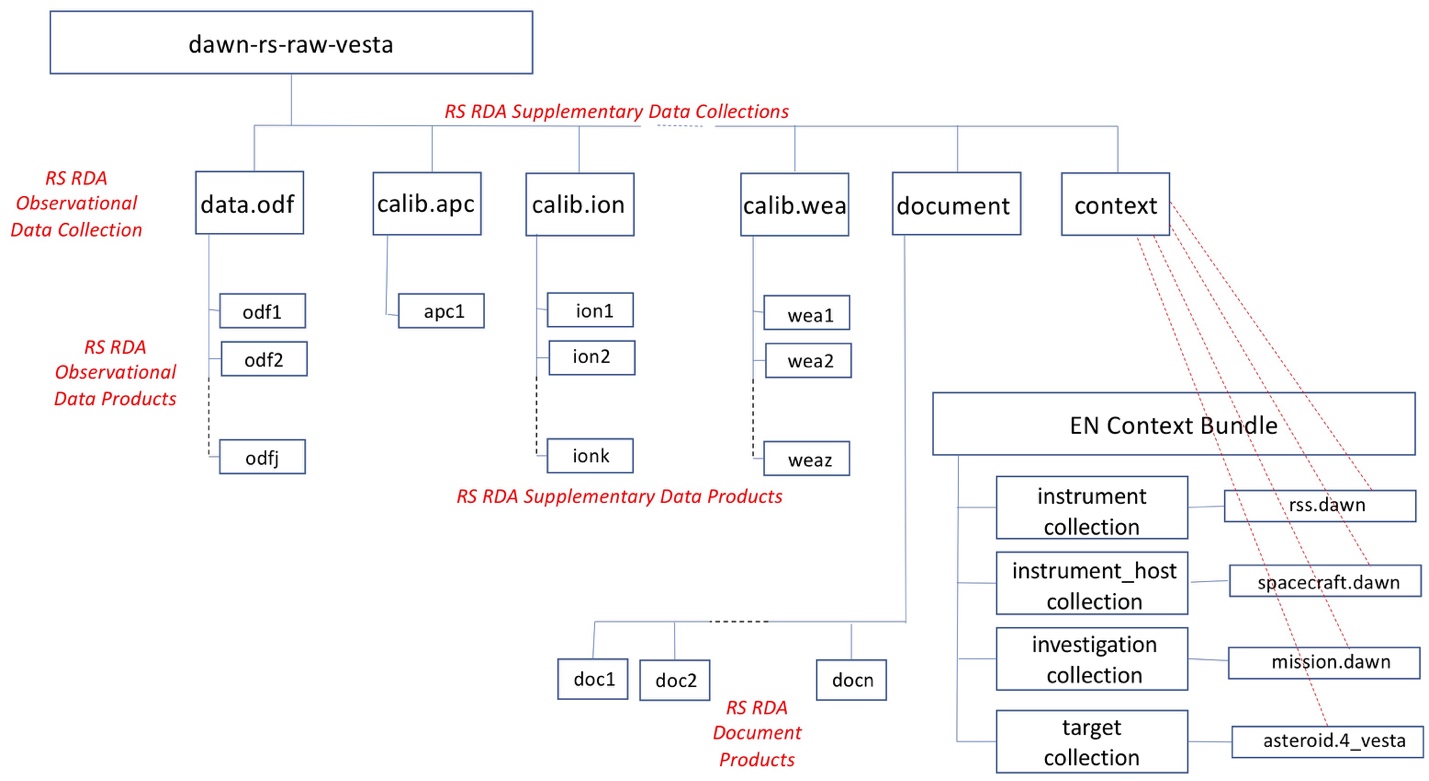 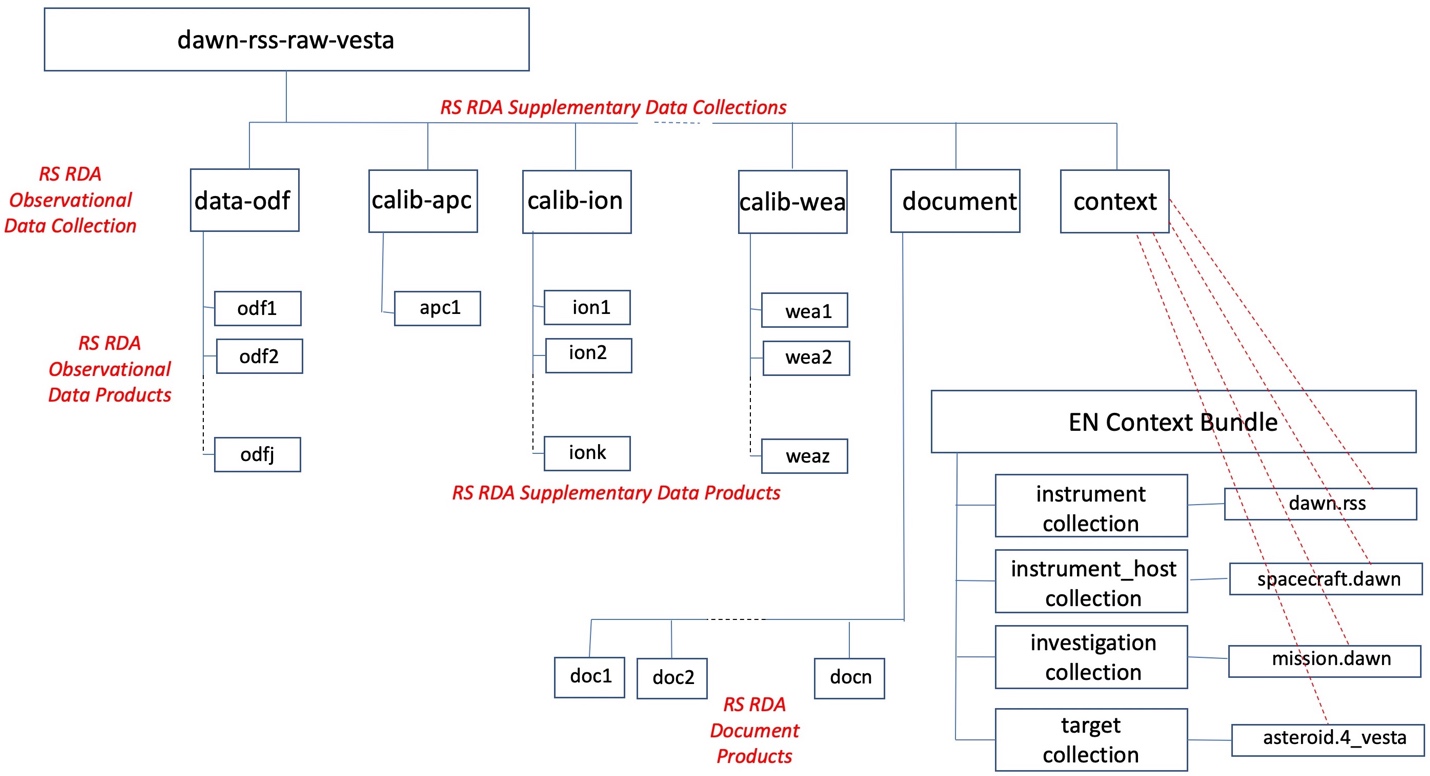 Figure 1. Diagram showing the bundle, collection, and product hierarchy for the Vesta portion of the Dawn Radio Science Raw Data Archive.  The Ceres diagram  identical except for the substitutions "dawn-raw-ceres" in the upper left and "dwarf_planet.1_ceres" in the lower right.were substituted inThe <bundle_ID> for Vesta is "dawn-raw-vesta" and the <bundle_ID> for Ceres is "dawn-raw-ceres".  sVesta and Ceres bundles are then, respectively:dawn-raw-vestadawn-raw-ceres<bundle_ID>:tnf (Ceres in 2018 only)<bundle_ID><bundle_ID><bundle_ID><bundle_ID><bundle_ID><bundle_ID><bundle_ID><bundle_ID>For example, the Collection LID for raw weather data collected during the Ceres phase is:urn:nasa:pds:dawn-raw-ceres:wea<bundle_ID>Section 2.4.1 contains more detail and examples product LIDs, data file names, and label file names.distinguish<bundle_ID><bundle_ID><bundle_ID>Instrument OverviewThe ravity cience nstrument the transponder board the Dawn spacecraft and equipment at the Deep Space Network to to determine the gravitational field of .For s on the Gravity Science nstrument, <bundle_ID>Dawn RS RDA , or references in the Dawn RS RDA instrument Context producturn:nasa:pds:<bundle_ID>:context:rsData Product OverviewODFs are binary files with detached PDS labels describing the format. The  (APC, ION, SCM, SFF, TRO, and WEA) are ASCII files The table below the data productDetailed DescriptionsUnless otherwise noted, the abbreviation ‘yyyy’ indicate the year, and ‘ddd’ indicate the day of year. In a , such as ‘yyyy_ddd_yyyy_ddd’, the first date (‘yyyy_ddd’) indicates the starting date and the second date indicates the end date the file . If only one  is provided, it is the start of the file.Orbit Data FileODF is  minimally processed output closed-loop receiver. It contains the most important information (range, Doppler and frequency ramps) needed by spacecraft  and investigators interested in determining gravity fields. ODF data includeODFs are  ODF . ile names have the formwhere 'yyyy' is the four-digit year, 'ddd' is the three-digit day-of-year, 'hh' is the two-digit hour, and 'mm' is the two-digit minute at the beginning of the file '' indicates an X-and uplink ('' denotes no uplink) 'uu' indicates the uplink station (set to '' for no uplink or '' for two or more uplinking stations during the time interval covered), 'w' indicates the downlink mode ('1', '2', '3', or '' for 1-way, 2-way, 3-way, or 'multiple', respectively), and 'n' indicates the version number of the file.  The ODF label has .. The typical ODF contains about 100 .  sis-odf dawn-raw-vestaTN sis-tnf Antenna Phase Center filesThe Dawn spacecraft utilize four antennas during operations  high gain antenna and  low gain antennas (APC) iles contain the start times and stop times when any of the low gain antennas were being used. During times not specified in these files, the high gain antenna was being used. The original sources of these data re the Dawn Sequence of Events (SOE) files. APC dile names have the formyyyy_ddd_yyyy_ddd.yyyy_ddd_yyyy_ddd.<bundle_ID>ddIonosphere Calibration filesIonosphere calibration (ION) files are ASCII files produced by the Tracking System Analytic Calibration (TSAC) Group at JPL. They provide historical and predicted Earth ionospheric conditions. Typical file size is 24 KB. Format and content of the files are described by  sis-media  in the .ION dd_d<bundle_ID>ddSpacecraft Mass Spacecraft Mass History (SCM) files  produced by the Dawn Spacecraft Team. They contain estimates of spacecraft mass, center of mass, and propellant usage SCM d<bundle_ID>Small Forces FilesSmall Forces Files (SFF) were created from the Dawn spacecraft engineering telemetry stream. These are ASCII files.  ile sizes   MB. File content and structure are defined by sis-sff in the.SFF ddddd<bundle_ID>Troposphere Calibration filesc(TRO)  sis-media TRO d<bundle_ID>ddDSN Weather filesDSN Weather (WEA) files were produced by the Tracking System Analytic Calibration (TSAC) Group at JPL. Files give weather calibration information for DSN complexes. These are ASCII files  length records.  WEA files re typically released weekly and contain all weather data for the complex since January. Only files covering the entire years of 2011-2013 and 2015-2018 are included in the Vesta and Ceres bundles, respectively sis-wea WEA d<bundle_ID>The  is aFourldocumentsData ProcessingData processing s performed by various groups and organizations at the Jet Propulsion Lab and the Deep Space Network. For details on each individual type, refer to the appropriate document in the .SoftwareNo software is included in this archive. The SPICE oolkit provides useful tools and algorithms for data processing and is located at the NAIF PDS node .Error! Hyperlink reference not valid.RELEVANT DATA ARCHIVED AT OTHER SITESNAIF NodeThe Navigation and Ancillary Information Facility (NAIF) is the navigation node of the PDS. NAIF provides archiv spacecraft  attitude, event, clock conversion, and planetary ephemerides for most NASA missions. Additionally, NAIF provides the SPICE oolkit, contain useful algorithms  and manipulat dat.elevant to gravity science:CK: Spacecraft and solar array attitude orientation filesEK: Spacecraft events kernelFK: Reference frame specificationSCLK: Conversion between spacecraft time and ephemeris timeSPK: Spacecraft and Planetary ephemeris dataThe NAIF PDS archive for Dawn is located at:naif.jpl.nasa.gov/pub/naif/pds/data/dawn-m_a-spice-6-v1.0/Optical Navigation Data – Small Bodies NodeThe PDS Small Bodies Node (SBN) hosts data from Dawn Framing Camera 2 (FC2). The  archives include optical navigation data, which the analysis of the DSN radiometric tracking data contained in this archive.The PDS Small Bodies Node is located atsbn.psi.edu/The Framing Camera imaging data be Error! Hyperlink reference not valid.PERSONNELRyan S. Park, Chair of the Dawn Gravity Science Working Group, NASA Jet Propulsion LaboratoryAlexander S. Konopliv, Dawn Gravity Science Co-Investigator, NASA Jet Propulsion LababoratorySami W. Asmar, Dawn Gravity Science Co-Investigator, NASA Jet Propulsion LaboratoryAndrew T. Vaughan, Dawn Gravity Science Analyst, NASA Jet Propulsion LaboratoryDustin R. Buccino, Dawn Radio Science Analyst, NASA Jet Propulsion Laboratoryon the cover pageAPPENDIXDeep Space Network Antenna LocationsThe Deep Space Network has multiple antennas at three sitesGoldstone, California, United StatesCanberra, AustraliaMadrid, Spain.Station locations are documented in _Migration NotesMigration of the PDS3 data sets to PDS4 bundles was carried out by the PDS PPI Discipline Node over the years 2020-2022.  The long time span resulted from delays in bringing a new ‘review’ web site on line at PPI, which was not used in the end.  Except as noted below, the data objects were not modified in the migration, and the curating node (SBN/PSI) determined that an internal (PDS only) migration review would be sufficient.The data sets migrated are listed in the table below:During migration, the following anomalies were noted and corrections or improvements made:A new SIS (specific to the PDS4 archive) was written; the PDS3 SIS was not migrated.One Ceres PDS3 SFF had <LF> delimiters; these were corrected to <CR><LF> in the PDS4 file.There were file size errors in some Ceres SFFs (PDS3 labels); those have been corrected in the PDS4 labels.The 2012 WEA DSS 60 file has data from 12/30 and 12/31 repeated at the end of the PDS3 file; the duplicate tables/headers have been removed in the PDS4 file.WEA data records were padded to fixed length to simplify labeling; there may be other records that were padded, but no list was kept.  The PDS4 labels should correctly reflect the structure of the associated PDS4 data objects.The TNF SIS included in both the PDS3 and PDS4 archives is dated 2008; there is a version of the SIS dated 2017 in the RS Documentation Bundle, which likely would be a better match to the Dawn TNFs from 2018.TNF (TRK-2-34) records in the PDS3 Ceres data set had been sorted according to data type when they were originally delivered; so there was no need to sort them again when migrating to PDS4.  There are no TNFs in the Vesta data set.DATECHANGESREASONREVISIONREVISION27-02Error! Hyperlink reference not valid.Error! Hyperlink reference not valid.Error! Hyperlink reference not valid.Error! Hyperlink reference not valid.Error! Hyperlink reference not valid.Error! Hyperlink reference not valid.Error! Hyperlink reference not valid.Error! Hyperlink reference not valid.Error! Hyperlink reference not valid.Error! Hyperlink reference not valid.Error! Hyperlink reference not valid.Error! Hyperlink reference not valid.Error! Hyperlink reference not valid.Error! Hyperlink reference not valid.Error! Hyperlink reference not valid.Error! Hyperlink reference not valid.Error! Hyperlink reference not valid.Error! Hyperlink reference not valid.TNF SISDSN*:sis-tnftnf_sis.pdfPDF/ATRK-2-34Instrument Descr.PDS*instrument_rsinstrument_rs.txtTextReferencesGS Team*:refref.txtTextODF ConversionPDS*:odf2asciiodf2ascii.{docx,pdf}Word, PDF/APDS3 DATA_SET_IDVERSION_IDPDS4 LIDVersionDAWN-A-RSS-1-VEGR-V1.01urn:nasa:pds:dawn-rss-raw-vesta1.0DAWN-A-RSS-1-CEGR-V2.02urn:nasa:pds:dawn-rss-raw-ceres1.0